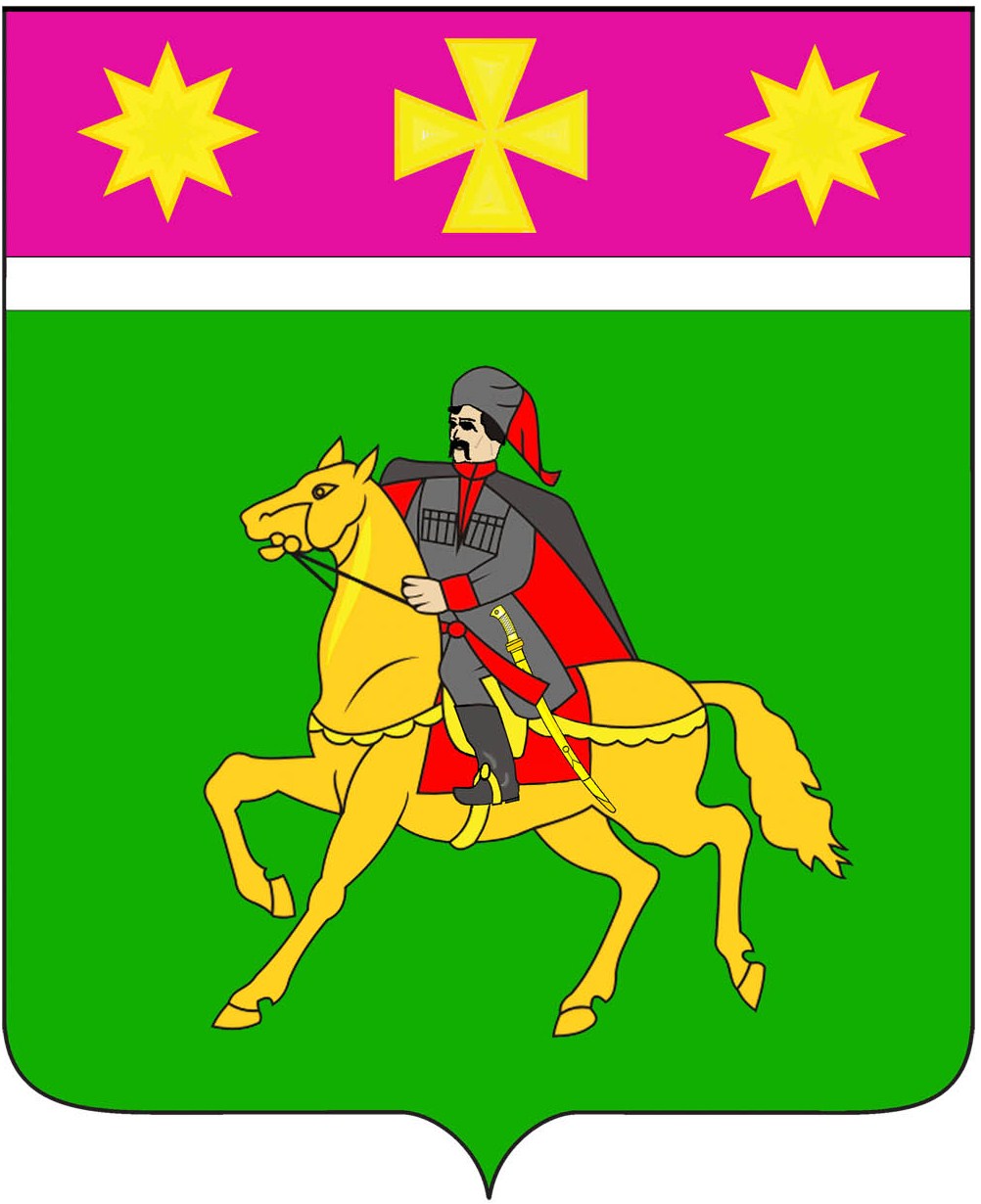                                 АДМИНИСТРАЦИЯ ПОЛТАВСКОГО СЕЛЬСКОГО ПОСЕЛЕНИЯ                          КРАСНОАРМЕЙСКОГО РАЙОНА П О С Т А Н О В Л Е Н И Еот  25.03.2021                                                                                             №  79станица ПолтавскаяО внесении  изменений в постановление администрации Полтавского сельского поселения Красноармейского района от 8 апреля 2016 года № 224 «Об утверждении перечня муниципальных услуг и функций в сфере контрольно-надзорной деятельности, предоставляемых (исполняемых) администрацией Полтавского сельского поселения Красноармейского района, с  элементами межведомственного взаимодействия» Руководствуясь  Федеральным Законом от 6 октября 2003 г. № 131-ФЗ             « Об общих принципах организации местного самоуправления», Федеральным Законом Российской Федерации от 26 декабря 2008 г. №  294-ФЗ «О защите прав юридических лиц и индивидуальных предпринимателей при осуществлении государственного контроля (надзора) и муниципального контроля», руководствуясь Уставом Полтавского сельского поселения Красноармейского района администрация Полтавского сельского поселения  п о с т а н о в л я е т:  1. Внести изменение в постановление администрации Полтавского сельского поселения от 8 апреля 2016 г. № 224 «Об утверждении перечня муниципальных услуг и функций в сфере контрольно-надзорной деятельности, предоставляемых (исполняемых) администрацией Полтавского  сельского поселения Красноармейского района, с  элементами межведомственного взаимодействия», изложив 22 августа 2019 года № 221«О внесении  изменений в постановление администрации Полтавского сельского поселения Красноармейского района  от           8 апреля 2016 года № 224 «Об утверждении перечня муниципальных услуг и функций в сфере контрольно-надзорной деятельности, предоставляемых (исполняемых) администрацией Полтавского сельского поселения Красноармейского района, с  элементами межведомственного взаимодействия» считать утратившим силу.         4. Настоящее постановление вступает в силу со дня его подписания.   ГлаваПолтавского  сельского поселения  Красноармейского района                                                                 В.А. ПобожийПЕРЕЧЕНЬмуниципальных услуг и функций в сфере контрольно-надзорной деятельности, предоставляемых(исполняемых) администрацией Полтавского сельского поселения Красноармейского района с  элементами межведомственного взаимодействия Начальник общего отделаадминистрации Полтавского сельского   поселенияКрасноармейского района 				                       Л.М.КузнецоваПриложениек постановлению администрации Полтавского сельского поселенияКрасноармейского районаот  25.032021 г.  №  79« ПРИЛОЖЕНИЕ                                                   к постановлению администрации                                                   Полтавского сельского поселения                                                   Красноармейского района                                                   от 08.04.2016  № 224                                                                                                                                                                              (в редакции постановления администрации Полтавского сельского поселения от  25.032021 г.  №  79№ п/пНаименование муниципальной услуги, функцииМежведомственное взаимодействиеСтруктурное подразделение  администрации  Полтавского сельского поселения, ответственное за осуществление муниципального контроляРаздел 1. Муниципальные услугиРаздел 1. Муниципальные услугиРаздел 1. Муниципальные услугиРаздел 1. Муниципальные услуги                                             Имущественные отношения                                              Имущественные отношения                                              Имущественные отношения 1.Предоставление выписки из реестра муниципального имуществанетОтдел по доходам и управлению муниципальным имуществом2.Предоставление муниципального имущества в аренду или безвозмездное пользование без проведения торговнетОтдел по доходам и управлению муниципальным имуществомАвтотранспорт и дорогиАвтотранспорт и дорогиАвтотранспорт и дорогиАвтотранспорт и дороги23.Выдача специального разрешения на движение по автомобильным дорогам местного значения тяжеловесного и (или) крупногабаритного транспортного средствадаОтдел ЖКХ и благоустройства Регулирование предпринимательской деятельностиРегулирование предпринимательской деятельностиРегулирование предпринимательской деятельностиРегулирование предпринимательской деятельности24.Выдача разрешения на право организации розничного рынканетГлавный специалист по вопросам  пожарной безопасности, потребительской сфере и ЛПХ Социальное обслуживаниеСоциальное обслуживаниеСоциальное обслуживаниеСоциальное обслуживание25.Выдача разрешений на вступление в брак лицам, достигшим возраста шестнадцати летдаСпециалист по делам несовершеннолетних26.Уведомительная регистрация трудового договора с работодателем физическим лицом, не являющимся индивидуальным предпринимателемнетОбщий отдел Предоставление справочной информацииПредоставление справочной информацииПредоставление справочной информацииПредоставление справочной информации7.Предоставление копий правовых актов администрации муниципального образованиянетОбщий отдел 8.Предоставление выписки из похозяйственной книгинетИнженер по землеустройству 9.Предоставление архивных справок, архивных выписок и архивных копийнетОбщий отдел Жилищно-коммунальное хозяйствоЖилищно-коммунальное хозяйствоЖилищно-коммунальное хозяйствоЖилищно-коммунальное хозяйство10.Выдача порубочного билета на территории муниципального образованиянетОтдел ЖКХ и благоустройства 11.Выдача разрешения (ордера) на проведение земляных работ на территории общего пользованиянетОтдел ЖКХ и благоустройства ПрочееПрочееПрочееПрочее12Присвоение, изменение и аннулирование адресовдаИнженер по землеустройству13.Возврат платежей физических и юридических лиц по неналоговым доходам из бюджета муниципального образованиянетФинансовый отделРаздел 2. Функции в сфере контрольно-надзорной деятельностиРаздел 2. Функции в сфере контрольно-надзорной деятельностиРаздел 2. Функции в сфере контрольно-надзорной деятельностиРаздел 2. Функции в сфере контрольно-надзорной деятельности1Осуществление муниципального контроля в области торговой деятельностинетГлавный специалист по вопросам  пожарной безопасности, потребительской сферы и ЛПХ администрации  Полтавского сельского поселения2Осуществление муниципального контроля за сохранностью автомобильных дорог местного значения в границах населенных пунктов поселения нетОтдел ЖКХ и благоустройства 3Осуществление муниципального контроля за соблюдением законодательства  в области розничной продажи алкогольной продукциинетГлавный  специалист по вопросам пожарной безопасности, потребительской сферы и ЛПХ4Осуществление муниципального контроля за использованием и охраной недр при добыче  общераспространенных полезных ископаемых, а также при строительстве подземных сооружений, не связанных с добычей полезных ископаемых нетОтдел ЖКХ и благоустройства 5Осуществление муниципального контроля за соблюдением Правил благоустройства, озеленения и санитарного содержания территории Полтавского сельского поселения нетОтдел ЖКХ и благоустройства 6Осуществление муниципального контроля за организацией и осуществлением деятельности по продаже товаров (выполнению работ, оказанию услуг) на розничных рынках Полтавского сельского поселения Красноармейского районанетГлавный  специалист по вопросам пожарной безопасности, потребительской сферы и ЛПХ